提示：填写以上表格后，按Ctrl+A全选，并按Ctrl+C复制内容，返回到体验师页面，粘贴至【写体验感言】正文框内即可。我是仪表盘设计师我是仪表盘设计师我希望仪表盘包含的指标仪表盘应在2号的位置参考：我的工作台、员工管理、每个模块单独设置仪表盘、为仪表盘单独设置模块分享一个人事仪表盘截图（自己正在使用的仪表盘或者其他见过的仪表盘）图片需要在【写体验感言】正文框对应位置单独上传，上传方法为：点击正文框顶部图片上传按钮上传。（如下图）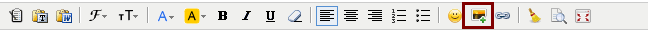 